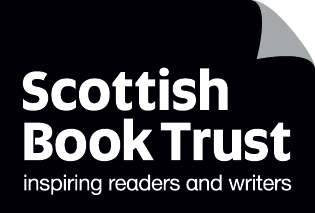 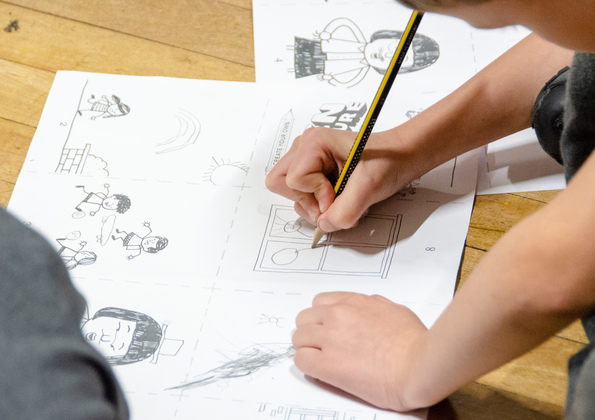 Make a Hat Inspired by a BookMake a hat fit for a Mad Hatter’s tea party! 

Suitable for: Primary schools, libraries, community groups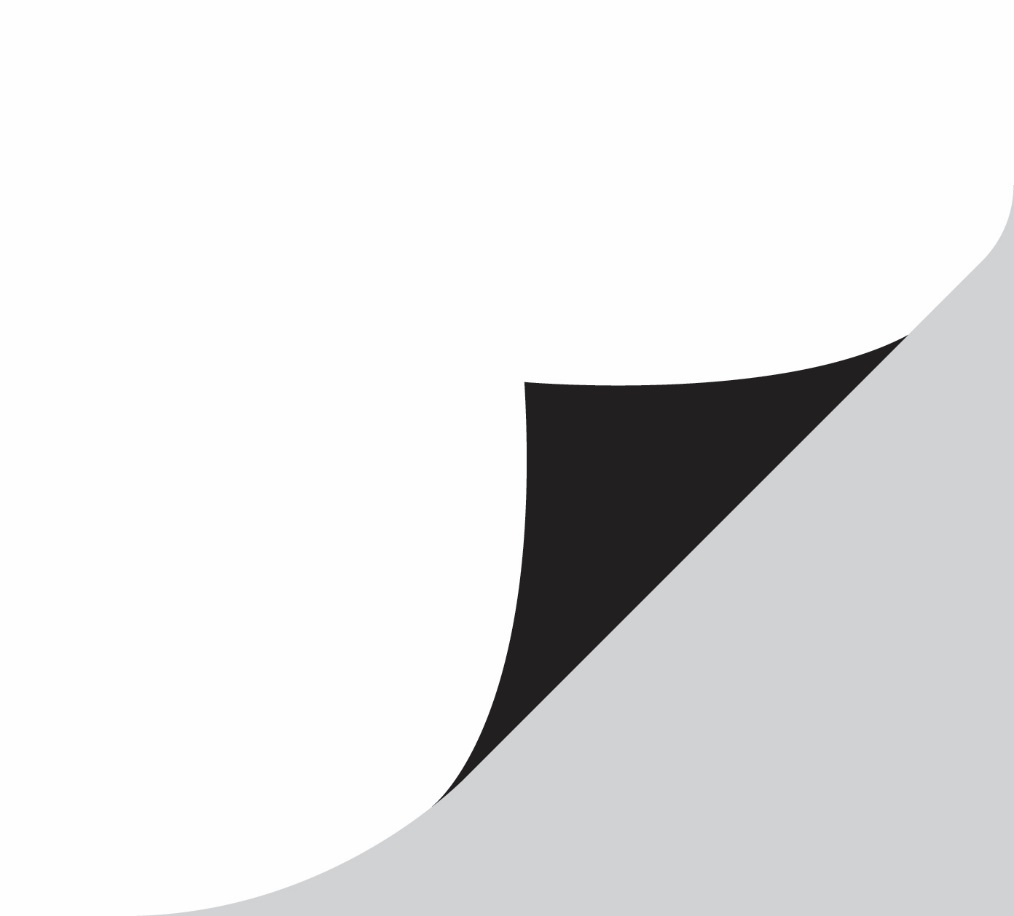 scottishbooktrust.com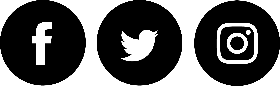 Scottish Book Trust is a registered company (SC184248)and a Scottish charity (SC027669).How to make a hatWhether you’re attending a Mad Hatter’s Tea Party, or running a special event in your classroom, school, library or community group for Book Week Scotland, make sure you’re properly dressed!

Print pages 3-5 so everyone has one of each. Then follow these steps to assemble your hat:Cut out all the shapesGlue the two rectangles onto the main hat shape where it says “glue here”Try the hat on your head and glue the two strips together at the back so it fits your headCut along the dotted line on the final shape, then apply glue where it says “glue here”Slot the final shape over the hat so that the glued section is behind the main shape. Your hat is complete!Decorate your hat with drawings, characters, favourite book covers or quotes – then you’re ready to go!
Further activitiesPlan a full book-inspired tea party – who would be your dream guest to invite, either an author or a fictional character!Make some tea party food. Do any of your favourite books have recipes? Or can you bake a cake inspired by a book cover?Use our resource on how to make a Mini Book to create one that matches your hat!Watch Jon Klassen read This Is Not My Hat on Authors Live on Demand.Explore our resource on 10 expressive arts activities to do with any book for more creative ideas of engaging with a book the children you work with enjoy.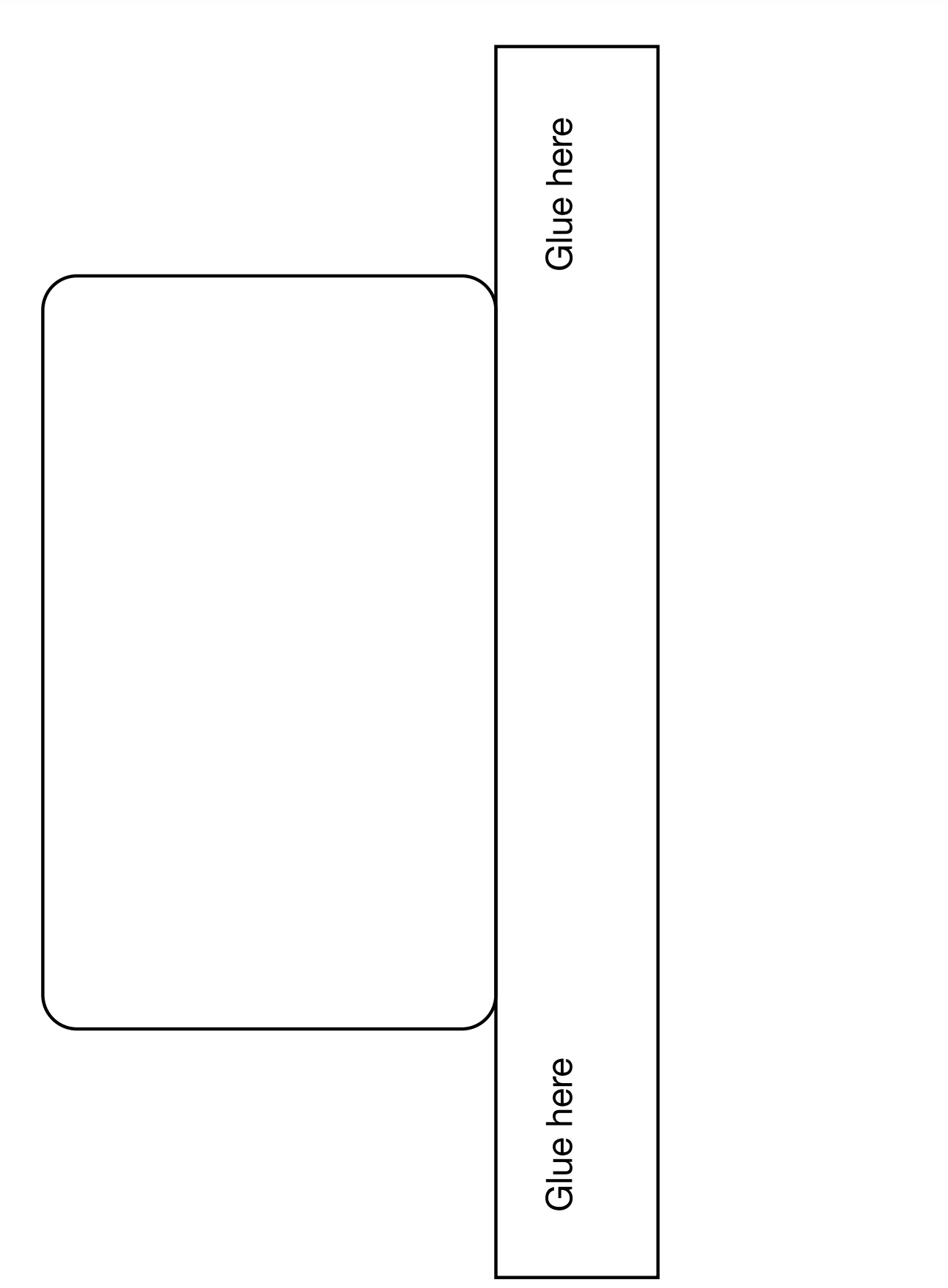 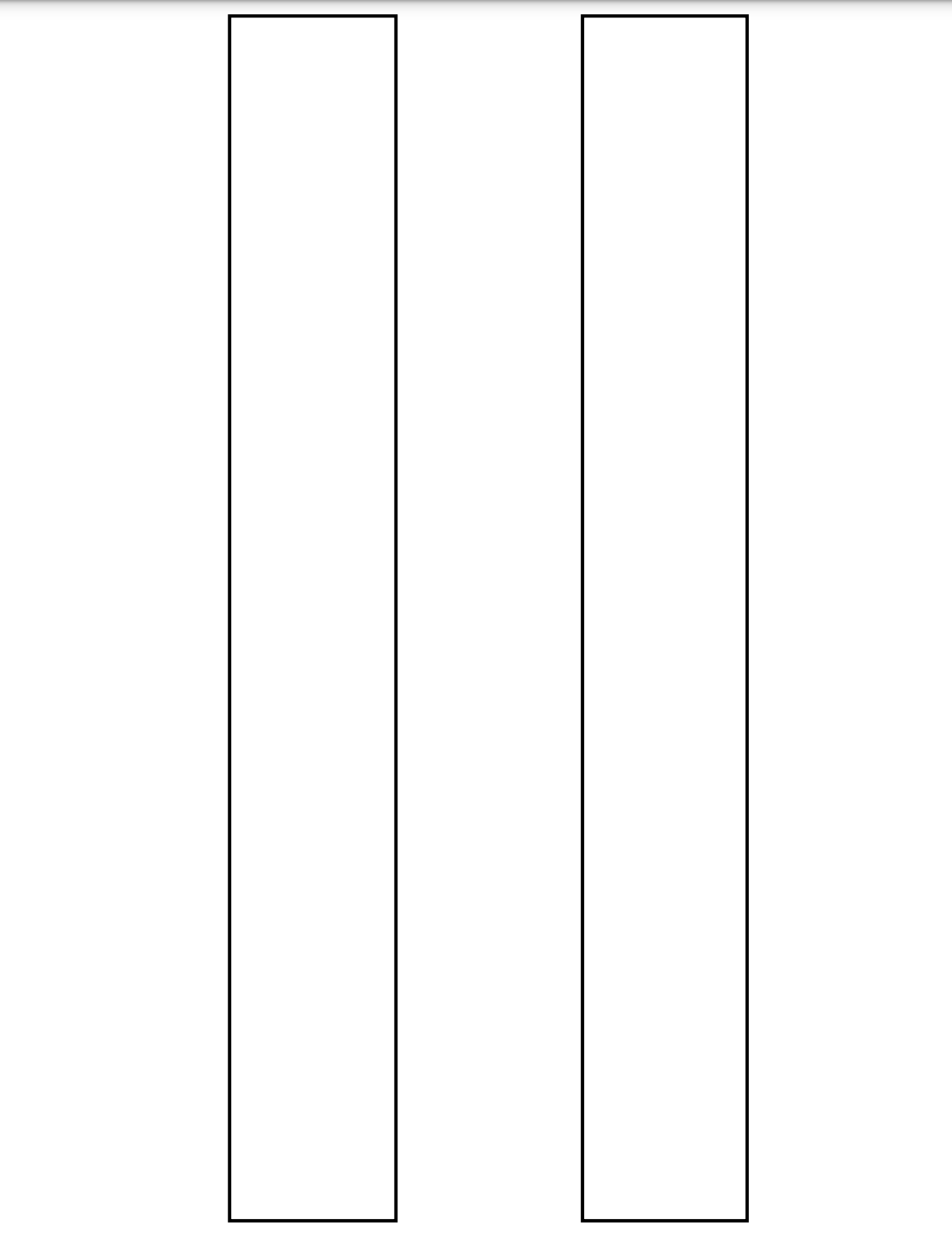 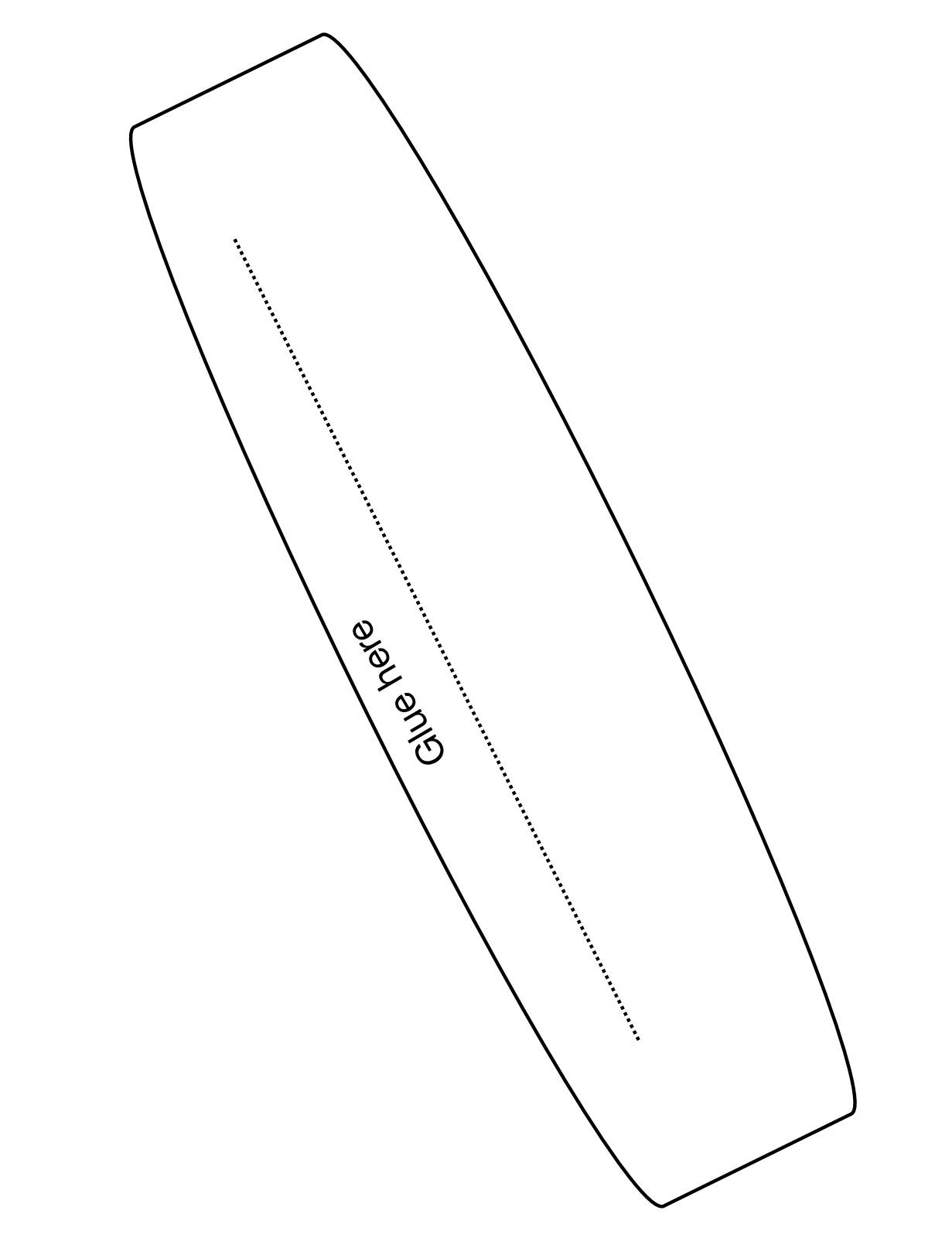 